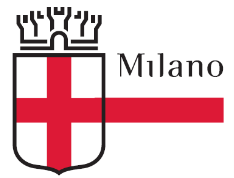 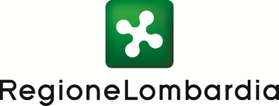 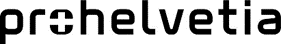 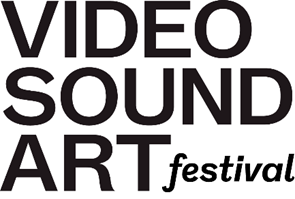 “TA EROTIKA Hidden doors”Programma 20 Ottobre – 6 novembre 2016
Gennaio 2017 
MILANOInstitut français Milano - Corso Magenta, 6320-23 ottobre 2016Galleria e Chiostro | NOUR AWADAfree entryGiovedì 20 ottobreESPOSIZIONE | h 18 - 21 - Galleria e chiostro: vernissagePERFORMANCE | h 20 - Sala Cinema: performance interattiva Theogonia 			La performance nasce all'interno dei corsi di Performance multimediale e Graphic design II della scuola di Media Design della Naba. Il progetto, condotto dagli studenti, è stato rielaborato ai fini della prima esecuzione pubblica per il Video Sound Art Festival.Venerdì 21 ottobreESPOSIZIONE | h 11 - 21 - Galleria e chiostro: mostra di Nour AwadaINCONTRI | h 19 - Sala Cinema: lectio magistralis di Pietro Bianchi The Devil in Mr. Lacan. Il cinema, la psicanalisi, l'immagine eroticaPietro Bianchi lavora al Dipartimento di Romance Studies della Duke University. Ha scritto articoli di cinema, psicoanalisi e filosofia, e la monografia "Jacques Lacan and Cinema: Imginary, Gaze, Formalisation”Sabato 22 ottobreESPOSIZIONE | h 11 - 21 - Galleria e chiostro: mostra di Nour AwadaINCONTRI | h 18 - Sala Cinema: lectio magistralis di Federico Leoni L'indicibile oggetto dell'amore platonicoFederico Leoni insegna filosofia morale all'Università di Verona. Ha scritto vari libri, tra cui Habeas corpus. Sei geneaologie del corpo occidentale (2008); L'idiota e la lettera. Quattro saggi sul Flaubert di Sartre (2013); Jacques Lacan, l'economia dell'assoluto (2016)..Domenica 23 ottobre ESPOSIZIONE | h 11 - 21 - Galleria e chiostro: mostra di Nour AwadaMuseo Nazionale della Scienza e della Tecnologia “Leonardo Da Vinci”  Via San Vittore, 2126-30 ottobre 2016Sala Cenacolo | ALICE JARRYSala delle Colonne | BIBI YAMAMOTObiglietto museo dalle h 11 alle h 17: intero 10€ ridotto 7,50€free entry dalle 17 alle 21Mercoledì 26 ottobreINCONTRI | h 19 - Sala delle Colonne: lectio magistralis di Umberto GalimbertiLe cose dell’amoreUmberto Galimberti insegna Filosofia della Storia all’università Ca' Foscari di Venezia ed è membro ordinario dell’International Association for Analytical Psychology. Dopo aver compiuto studi di filosofia, di antropologia culturale e di psicologia, ha tradotto e curato Jaspers, di cui è stato allievo durante i suoi soggiorni in Germania, e Heidegger.Venerdì 28 ottobreESPOSIZIONE | h 18 - 21 - Sala Cenacolo, Sala delle Colonne e Chiostro: vernissagePERFORMANCE | h 20 - Chiostro: audio visual performance a cura di DiesDies_ è il progetto dell’architetto Fabio Volpi, membro degli Otolab.Midi Mapping Organ Project  riproduce il suono di un organo sintetizzato. E’ una connessione MIDI  tra il controller della tastiera e i software Modul8, MadMapper and Ableton Live.Sabato 29 ottobreESPOSIZIONE | h 11 - 21 - Sala Cenacolo: mostra di Alice JarryESPOSIZIONE | h 11 - 21 - Sala delle Colonne: mostra di Bibi YamamotoDomenica 30 ottobreWORKSHOP | h 10 - 13 Tinkering lab: condotto da Alice Jarry ESPOSIZIONE | h 11 - 21 - Sala Cenacolo: mostra di Alice JarryESPOSIZIONE | h 11 - 21 - Sala delle Colonne: mostra di Bibi YamamotoTeatro Franco Parenti - Via Pier Lombardo, 1429-30 ottobre 2016Sala Treno Blu | THADEUSZ TISCHBEINfree entrySabato 29 e domenica 30 ottobreESPOSIZIONE | h 18 - 21 - Sala Treno Blu: mostra di Thadeusz TiscbeinMuseo del Design 1880 -1980 - Via Giosuè Borsi, 92-6 novembre 2016Prima Sala | DELPHINE DEPRESfree entryMercoledì 2 novembreESPOSIZIONE | h 18 - 21 - Prima Sala: vernissageGiovedì 3 novembreESPOSIZIONE | h 18 - 21 - Prima Sala: mostra di Delphine DepresVenerdì 4 novembreESPOSIZIONE | h 18 - 21 - Prima Sala: mostra di Delphine DepresINCONTRI | h 19 - Sala Cinema: intervento sull’interattività di Marco MancusoMarco Mancuso è critico e curatore nel campo delle tecnologie digitali applicate all’arte, al design e alla cultura contemporanea. E’ il fondatore di Digicult, una delle più importanti piattaforme online del settore.Sabato 5 novembreESPOSIZIONE | h 18 - 21 - Prima Sala:: mostra di Delphine DepresDomenica 6 novembreESPOSIZIONE | h 18 - 21 - Prima Sala:: mostra di Delphine DepresINCONTRI | h 19 - Sala Cinema: tavola rotonda con Patrick Gosatti e Wolf Liezer
Patrick Gosatti curatore e membro del dipartimento di Arti Visive Swiss Arts Council Pro Helvetia incontra Wolf Liezer, il direttore del Digital Art Museum, Gallery BerlinVilla Simonetta - Via Stilicone, 36Gennaio 2017 (date in via di definizione)Cappella Gentilizia | UGO LA PIETRACappella Gentilizia | CLEO FARISELLIfree entryGennaio 2017 – date in via di definizioneESPOSIZIONE | Cappella Gentilizia: mostra di Ugo La PietraGennaio 2017 – date in via di definizioneESPOSIZIONE | Cappella Gentilizia: mostra di Cleo FariselliInformazioniwww.videosoundart.cominfo@videosoundart.comtel. 339 5401941Ufficio StampaCinzia SantomauroCell. 340 8415163ufficiostampa@videosoundart.com